به نام ایزد  دانا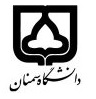 (کاربرگ طرح درس)                   تاریخ بهروز رسانی:دانشکده     کویر بودجهبندی درسمقطع: کارشناسی  مقطع: کارشناسی  مقطع: کارشناسی  تعداد واحد: نظری2 عملی1.تعداد واحد: نظری2 عملی1.	فارسی: آمار	فارسی: آمارنام درسپیشنیازها و همنیازها:ریاضیات عمومیپیشنیازها و همنیازها:ریاضیات عمومیپیشنیازها و همنیازها:ریاضیات عمومیپیشنیازها و همنیازها:ریاضیات عمومیپیشنیازها و همنیازها:ریاضیات عمومیلاتین:statisticsلاتین:statisticsنام درسشماره تلفن اتاق:5558شماره تلفن اتاق:5558شماره تلفن اتاق:5558شماره تلفن اتاق:5558	علیرضا مشکی	مدرس:	علیرضا مشکی	مدرس:	علیرضا مشکی	مدرس:	علیرضا مشکی	مدرس:منزلگاه اینترنتی:http://alirezamoshki.profile.semnan.ac.irمنزلگاه اینترنتی:http://alirezamoshki.profile.semnan.ac.irمنزلگاه اینترنتی:http://alirezamoshki.profile.semnan.ac.irمنزلگاه اینترنتی:http://alirezamoshki.profile.semnan.ac.ir	Alireza_moshki@semnan.ac.ir	پست الکترونیکی:	Alireza_moshki@semnan.ac.ir	پست الکترونیکی:	Alireza_moshki@semnan.ac.ir	پست الکترونیکی:	Alireza_moshki@semnan.ac.ir	پست الکترونیکی:برنامه تدریس در هفته و شماره کلاس:  برنامه تدریس در هفته و شماره کلاس:  برنامه تدریس در هفته و شماره کلاس:  برنامه تدریس در هفته و شماره کلاس:  برنامه تدریس در هفته و شماره کلاس:  برنامه تدریس در هفته و شماره کلاس:  برنامه تدریس در هفته و شماره کلاس:  برنامه تدریس در هفته و شماره کلاس:  اهداف درس: آشنایی دانشجویان با کاربرد روشهای آماری در منابع طبیعیاهداف درس: آشنایی دانشجویان با کاربرد روشهای آماری در منابع طبیعیاهداف درس: آشنایی دانشجویان با کاربرد روشهای آماری در منابع طبیعیاهداف درس: آشنایی دانشجویان با کاربرد روشهای آماری در منابع طبیعیاهداف درس: آشنایی دانشجویان با کاربرد روشهای آماری در منابع طبیعیاهداف درس: آشنایی دانشجویان با کاربرد روشهای آماری در منابع طبیعیاهداف درس: آشنایی دانشجویان با کاربرد روشهای آماری در منابع طبیعیاهداف درس: آشنایی دانشجویان با کاربرد روشهای آماری در منابع طبیعیامکانات آموزشی مورد نیاز:سایت کامپیوتر و نرم افزار های آماریامکانات آموزشی مورد نیاز:سایت کامپیوتر و نرم افزار های آماریامکانات آموزشی مورد نیاز:سایت کامپیوتر و نرم افزار های آماریامکانات آموزشی مورد نیاز:سایت کامپیوتر و نرم افزار های آماریامکانات آموزشی مورد نیاز:سایت کامپیوتر و نرم افزار های آماریامکانات آموزشی مورد نیاز:سایت کامپیوتر و نرم افزار های آماریامکانات آموزشی مورد نیاز:سایت کامپیوتر و نرم افزار های آماریامکانات آموزشی مورد نیاز:سایت کامپیوتر و نرم افزار های آماریامتحان پایانترمآزمایشگاهارزشیابی مستمر(کوئیز)ارزشیابی مستمر(کوئیز)فعالیتهای کلاسی و آموزشیفعالیتهای کلاسی و آموزشینحوه ارزشیابینحوه ارزشیابی15-2233درصد نمرهدرصد نمرهبی همتا و چاهوکی، اصول آمار در منابع طبیعی، انتشارات دانشگاه تهرانزارع چاهوکی، محمد علی، تجزیه و تحلیل داده ها در علوم منابع طبیعی، انتشارات جهاد دانشگاهیبی همتا و چاهوکی، اصول آمار در منابع طبیعی، انتشارات دانشگاه تهرانزارع چاهوکی، محمد علی، تجزیه و تحلیل داده ها در علوم منابع طبیعی، انتشارات جهاد دانشگاهیبی همتا و چاهوکی، اصول آمار در منابع طبیعی، انتشارات دانشگاه تهرانزارع چاهوکی، محمد علی، تجزیه و تحلیل داده ها در علوم منابع طبیعی، انتشارات جهاد دانشگاهیبی همتا و چاهوکی، اصول آمار در منابع طبیعی، انتشارات دانشگاه تهرانزارع چاهوکی، محمد علی، تجزیه و تحلیل داده ها در علوم منابع طبیعی، انتشارات جهاد دانشگاهیبی همتا و چاهوکی، اصول آمار در منابع طبیعی، انتشارات دانشگاه تهرانزارع چاهوکی، محمد علی، تجزیه و تحلیل داده ها در علوم منابع طبیعی، انتشارات جهاد دانشگاهیبی همتا و چاهوکی، اصول آمار در منابع طبیعی، انتشارات دانشگاه تهرانزارع چاهوکی، محمد علی، تجزیه و تحلیل داده ها در علوم منابع طبیعی، انتشارات جهاد دانشگاهیمنابع و مآخذ درسمنابع و مآخذ درستوضیحاتمبحثشماره هفته آموزشیجایگاه آمار در پژوهشهای منابع طبیعی1مروری بر تعاریف آماری2طبقه بندی داده ها و جدول فراوانی3نمایش داده های آماری4شاخصهای تمایل مرکزی و پراکندگی5برآورد و حدود اعتماد6نمونه برداری و اصول آن7آشنایی با توزیع های احتمالی8آزمون فرض آماری و مراحل آن9آزمون تی10تجزیه واریانس11روشهای مقایسه میانگینها12تجزیه همبستگی 13رگرسیون14آشنایی با روشهای غیر پارامتریک15ارزیابی و آزمون نهایی16